----------------------------------------------------------------------------------------------------------------ZDE ODDĚLTE-------------------------------------------------------------------------------------------










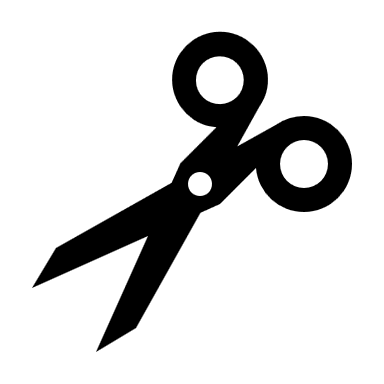 DELEGAČNÍ LIST -   KLUBY
  příjmení a jméno    ...…………………………………………………       delegován za           ...……………………………………………….         DELEGAČNÍ LIST    -     KLUBY                    (hlas rozhodující)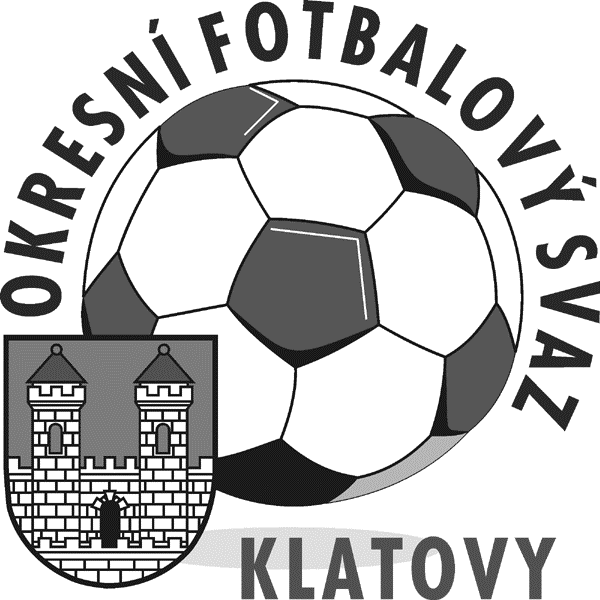  DELEGAČNÍ LIST    -     KLUBY                    (hlas rozhodující)XXI.VALNÁ HROMADAOFS KLATOVY DELEGAČNÍ LIST -   KLUBY
  příjmení a jméno    ...…………………………………………………       delegován za           ...……………………………………………….           Příjmení a jméno delegáta: …………………………………………………………………………………………………………………………………   Příjmení a jméno delegáta: …………………………………………………………………………………………………………………………………XXI.VALNÁ HROMADAOFS KLATOVY DELEGAČNÍ LIST -   KLUBY
  příjmení a jméno    ...…………………………………………………       delegován za           ...……………………………………………….           Delegován za: ………………………………………………………………………………………………………………………………………………………………   Delegován za: ………………………………………………………………………………………………………………………………………………………………XXI.VALNÁ HROMADAOFS KLATOVY DELEGAČNÍ LIST -   KLUBY
  příjmení a jméno    ...…………………………………………………       delegován za           ...……………………………………………….           Vysílající subjekt tímto potvrzuje, že delegát splňuje podmínky stanovené v čl. 15, odst. 3     Stanov OFS Klatovy.   Vysílající subjekt tímto potvrzuje, že delegát splňuje podmínky stanovené v čl. 15, odst. 3     Stanov OFS Klatovy.XXI.VALNÁ HROMADAOFS KLATOVY DELEGAČNÍ LIST -   KLUBY
  příjmení a jméno    ...…………………………………………………       delegován za           ...……………………………………………….           Delegát zastává ve vysílajícím subjektu tuto funkci: ………………………………………………………………………………   Delegát zastává ve vysílajícím subjektu tuto funkci: ………………………………………………………………………………XXI.VALNÁ HROMADAOFS KLATOVYDELEGAČNÍ LIST -   KLUBY
  příjmení a jméno    ...…………………………………………………       delegován za           ...……………………………………………….        XXI.VALNÁ HROMADAOFS KLATOVYDELEGAČNÍ LIST -   KLUBY
  příjmení a jméno    ...…………………………………………………       delegován za           ...……………………………………………….           ……………………………………………………………………………………………………………………………………………………..………………………………XXI.VALNÁ HROMADAOFS KLATOVYDELEGAČNÍ LIST -   KLUBY
  příjmení a jméno    ...…………………………………………………       delegován za           ...……………………………………………….        Razítko a podpis člena nebo členů Statutárního orgánu vysílajícího subjektuXXI.VALNÁ HROMADAOFS KLATOVY